         Flightplushotel.com’s  Visa  Checklist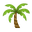 TOURISTRegular entryVisa type eVISAProcessing Time20 Working DaysStay duration 9 MonthsVisa validity 18 MonthsDocuments Required for New Zealand VisaPassport Scanned Copy Passport First and last Page PhotographYour passport size photo should: Show your full head and upper shoulders in a close-up.Feature only you, with no other objects or people.Be taken against a plain cream or light grey background.Be clear and in strong contrast to the background.Ensure there is no 'red-eye' effect.Hotel Booking While not mandatory, it is highly recommended.Flight TicketsWhile not mandatory, it is highly recommended.National IDAadhar Card or Pan CardBank StatementEvidence of funds with a minimum balance of NZ$1000 per month for maintenance and accommodation, or NZ$400 per month if your accommodation has been prepaid.IT ReturnDocumentation confirming your income tax return acknowledgment from the past two years, or Form 16.Proof of InvestmentsProof of fixed deposits, property investments, or other investments etc (if any)Cover LetterCover letter specifying the reason for your trip, the duration of your stay, and providing your passport and travel information.Residence proofTravel ItinerarySupporting Documents for New Zealand Tourist VisaIf EmployedEmployer's NOC (No Objection Certificate), which should include an original leave letter, a work reference letter detailing your position, salary, length of employment, and leave approval from your employer.Salary slips for the last three months.If Self-employedCompany registration licenceProof of Business (GST copy or company registration)Company Current Account StatementCompany Income Tax Return (if available)If Married Marriage Certificate CopyIf Minor Birth certificateConsent letter for child under 17 years old if not accompanied by both parentsCopy of parents’ ID cardsCopy of student’s ID (if applicable)If InvitedAn essential invitation letter from a New Zealand resident, including your passport details, the reason for your visit, your intended address of stay, and the invitee's address and contact information.A copy of the first and last pages of the invitee's passport.A valid copy of the invitee's resident permit or visa.If Your Trip is SponsoredIf you have a sponsor who is a New Zealand citizen or resident: You must provide proof of your relationship with the sponsor.Ensure you fill out the sponsorship form INZ 1025 when a New Zealand citizen or resident is sponsoring your visit.If the Intended Stay is more than 6 Months Obtain an eMedical Chest X-Ray Certificate from one of our designated panel physicians.If the Intended Stay is more than 12 Months Obtain a thorough eMedical and Chest X-Ray Certificate from one of our authorized panel physicians.